Рабочая программа по русскому языку на уровне основного общего образования подготовлена на основе Федерального государственного образовательного стандарта основного общего образования (Приказ Минпросвещения России от 31 05 2021 г № 287, зарегистрирован Министерством юстиции Российской Федерации 05 07 2021 г , рег номер — 64101) (далее — ФГОС ООО), Концепции преподавания русского языка и литературы в Российской Федерации (утверждена распоряжением Правительства Российской Федерации от 9 апреля 2016 г № 637-р), Примерной программы воспитания, с учётом распределённых по классам проверяемых требований к результатам освоения Основной образовательной программы основного общего образования.ПОЯСНИТЕЛЬНАЯ ЗАПИСКАЛичностные и метапредметные результаты представлены с учётом особенностей преподавания русского языка в основной общеобразовательной школе с учётом методических традиций построения школьного курса русского языка, реализованных в большей части входящих в Федеральный перечень УМК по русскому языку.ОБЩАЯ ХАРАКТЕРИСТИКА УЧЕБНОГО ПРЕДМЕТА «РУССКИЙ ЯЗЫК»Русский язык — государственный язык Российской Федерации, язык межнационального общения народов России, национальный язык русского народа. Как государственный язык и язык межнационального общения русский язык является средством коммуникации всех народов Российской Федерации, основой их социально-экономической, культурной и духовной консолидации.Высокая функциональная значимость русского языка и выполнение им функций государственного языка и языка межнационального общения важны для каждого жителя России, независимо от места его проживания и этнической принадлежности Знание русского языка и владение им в разных формах его существования и функциональных разновидностях, понимание его стилистических особенностей и выразительных возможностей, умение правильно и эффективно использовать русский язык в различных сферах и ситуациях общения определяют успешность социализации личности и возможности её самореализации в различных жизненно важных для человека областях.Русский язык, выполняя свои базовые функции общения и выражения мысли, обеспечивает межличностное и социальное взаимодействие людей, участвует в формировании сознания, самосознания и мировоззрения личности, является важнейшим средством хранения и передачи информации, культурных традиций, истории русского и других народов России.Обучение русскому языку в школе направлено на совершенствование нравственной и коммуникативной культуры ученика, развитие его интеллектуальных и творческих способностей, мышления, памяти и воображения, навыков самостоятельной учебной деятельности, самообразования.Содержание обучения русскому языку ориентировано также на развитие функциональной грамотности как интегративного умения человека читать, понимать тексты, использовать информацию текстов разных форматов, оценивать её, размышлять о ней, чтобы достигать своих целей, расширять свои знания и возможности, участвовать в социальной жизни. Речевая и текстовая деятельность является системообразующей доминантой школьного курса русского языка.Соответствующие умения и навыки представлены в перечне метапредметных и предметных результатов обучения, в содержании обучения (разделы «Язык и речь», «Текст», «Функциональные разновидности языка»).ЦЕЛИ ИЗУЧЕНИЯ УЧЕБНОГО ПРЕДМЕТА «РУССКИЙ ЯЗЫК»Целями изучения русского языка по программам основного общего образования являются: осознание и проявление общероссийской гражданственности, патриотизма, уважения к русскомуязыку как государственному языку Российской Федерации и языку межнационального общения; проявление сознательного отношения к языку как к общероссийской ценности, форме выражения и хранения духовного богатства русского и других народов России, как к средству общения и получения знаний в разных сферах человеческой деятельности; проявление уважения к общероссийской и русской культуре, к культуре и языкам всех народов Российской Федерации;овладение русским языком как инструментом личностного развития, инструментом формирования социальных взаимоотношений, инструментом преобразования мира;овладение знаниями о русском языке, его устройстве и закономерностях функционирования, о стилистических ресурсах русского языка; практическое овладение нормами русского литературного языка и речевого этикета; обогащение активного и потенциального словарного запаса и использование в собственной речевой практике разнообразных грамматических средств; совершенствование орфографической и пунктуационной грамотности; воспитание стремления к речевому самосовершенствованию;совершенствование речевой деятельности, коммуникативных умений, обеспечивающих эффективное взаимодействие с окружающими людьми в ситуациях формального и неформального межличностного и межкультурного общения; овладение русским языком как средством получения различной информации, в том числе знаний по разным учебным предметам;совершенствование мыслительной деятельности, развитие универсальных интеллектуальных умений сравнения, анализа, синтеза, абстрагирования, обобщения, классификации, установления определённых закономерностей и правил, конкретизации и т. п. в процессе изучения русского языка;развитие функциональной грамотности: умений осуществлять информационный поиск, извлекать и преобразовывать необходимую информацию, интерпретировать, понимать и использовать тексты разных форматов (сплошной, несплошной текст, инфографика и др.); освоение стратегий и тактик информационно-смысловой переработки текста, овладение способами понимания текста, его назначения, общего смысла, коммуникативного намерения автора; логической структуры, роли языковых средств.МЕСТО УЧЕБНОГО ПРЕДМЕТА «РУССКИЙ ЯЗЫК» В УЧЕБНОМ ПЛАНЕВ соответствии с Федеральным государственным образовательным стандартом основного общего образования учебный предмет «Русский язык» входит в предметную область «Русский язык и литература» и является обязательным для  изучения.Содержание учебного предмета «Русский язык», представленное в рабочей программе, соответствует ФГОС ООО, Примерной основной образовательной программе основного общего образования.Учебным планом на изучение русского языка в 5 классе отводится - 170 ч. (5 часов в неделю).СОДЕРЖАНИЕ УЧЕБНОГО ПРЕДМЕТАОбщие сведения о языкеБогатство и выразительность русского языка. Лингвистика как наука о языке.Основные разделы лингвистики.Язык и речьЯзык и речь.Речь устная и письменная, монологическая и диалогическая, полилог. Виды речевой деятельности (говорение, слушание, чтение, письмо), их особенности.Создание устных монологических высказываний на основе жизненных наблюдений, чтения научноучебной, художественной и научно-популярной литературы.Устный пересказ прочитанного или прослушанного текста, в том числе с изменением лица рассказчика.Участие в диалоге на лингвистические темы (в рамках изученного) и темы на основе жизненных наблюдений.Речевые формулы приветствия, прощания, просьбы, благодарности.Сочинения различных видов с опорой на жизненный и читательский опыт, сюжетную картину (в том числе сочинения-миниатюры).Виды аудирования: выборочное, ознакомительное, детальное.Виды чтения: изучающее, ознакомительное, просмотровое, поисковое.ТекстТекст и его основные признаки. Тема и главная мысль текста. Микротема текста. Ключевые слова. Функционально-смысловые типы речи: описание, повествование, рассуждение; их особенности.Композиционная структура текста. Абзац как средство членения текста на композиционносмысловые части.Средства связи предложений и частей текста: формы слова, однокоренные слова, синонимы, антонимы, личные местоимения, повтор слова.Повествование как тип речи. Рассказ.Смысловой анализ текста: его композиционных особенностей, микротем и абзацев, способов и средств связи предложений в тексте; использование языковых средств выразительности (в рамках изученного).Подробное, выборочное и сжатое изложение содержания прочитанного или прослушанного текста. Изложение содержания текста с изменением лица рассказчика.Информационная переработка текста: простой и сложный план текста.Функциональные разновидности языкаОбщее представление о функциональных разновидностях языка (о разговорной речи, функциональных стилях, языке художественной литературы).СИСТЕМА ЯЗЫКА Фонетика. Графика. ОрфоэпияФонетика и графика как разделы лингвистики.Звук как единица языка. Смыслоразличительная роль звука. Система гласных звуков.Система согласных звуков.Изменение звуков в речевом потоке. Элементы фонетической транскрипции. Слог. Ударение. Свойства русского ударения.Соотношение звуков и букв. Фонетический анализ слова.Способы обозначения [й’], мягкости согласных. Основные выразительные средства фонетики.Прописные и строчные буквы.Интонация, её функции. Основные элементы интонации.ОрфографияОрфография как раздел лингвистики.Понятие «орфограмма». Буквенные и небуквенные орфограммы. Правописание разделительных ъ и ь.ЛексикологияЛексикология как раздел лингвистики.Основные способы толкования лексического значения слова (подбор однокоренных слов; подбор синонимов и антонимов); основные способы разъяснения значения слова (по контексту, с помощью толкового словаря).Слова однозначные и многозначные. Прямое и переносное значения слова. Тематические группы слов. Обозначение родовых и видовых понятий.Синонимы. Антонимы. Омонимы. Паронимы.Разные виды лексических словарей (толковый словарь, словари синонимов, антонимов, омонимов, паронимов) и их роль в овладении словарным богатством родного языка.Лексический анализ слов (в рамках изученного).Морфемика. ОрфографияМорфемика как раздел лингвистики.Морфема как минимальная значимая единица языка. Основа слова. Виды морфем (корень, приставка, суффикс, окончание).Чередование звуков в морфемах (в том числе чередование гласных с нулём звука). Морфемный анализ слов.Уместное использование слов с суффиксами оценки в собственной речи.Правописание корней с безударными проверяемыми, непроверяемыми гласными (в рамках изученного).Правописание корней с проверяемыми, непроверяемыми, непроизносимыми согласными (в рамках изученного).Правописание ё — о после шипящих в корне слова.Правописание неизменяемых на письме приставок и приставок на -з (-с).Правописание ы — и после приставок. Правописание ы — и после ц.Морфология. Культура речи. ОрфографияМорфология как раздел грамматики. Грамматическое значение слова.Части речи как лексико-грамматические разряды слов. Система частей речи в русском языке. Самостоятельные и служебные части речи.Имя существительноеИмя существительное как часть речи. Общее грамматическое значение, морфологические признаки и синтаксические функции имени существительного. Роль имени существительного в речи.Лексико-грамматические разряды имён существительных по значению, имена существительные собственные и нарицательные; имена существительные одушевлённые и неодушевлённые.Род, число, падеж имени существительного. Имена существительные общего рода.Имена существительные, имеющие форму только единственного или только множественного числа.Типы склонения имён существительных. Разносклоняемые имена существительные. Несклоняемые имена существительные.Морфологический анализ имён существительных.Нормы произношения, нормы постановки ударения, нормы словоизменения имён существительных.Правописание собственных имён существительных. Правописание ь на конце имён существительных после шипящих. Правописание безударных окончаний имён существительных.Правописание о — е (ё) после шипящих и ц в суффиксах и окончаниях имён существительных. Правописание суффиксов -чик- — -щик-; -ек- — -ик- (-чик-) имён существительных.Правописание корней с чередованием а // о: -лаг- — -лож-; -раст- — -ращ- — -рос-; -гар- — -гор-,-зар- — -зор-; -клан- — -клон-, -скак- — -скоч-.Слитное и раздельное написание не с именами существительными.Имя прилагательноеИмя прилагательное как часть речи. Общее грамматическое значение, морфологические признаки и синтаксические функции имени прилагательного. Роль имени прилагательного в речи.Имена прилагательные полные и краткие, их синтаксические функции. Склонение имён прилагательных.Морфологический анализ имён прилагательных.Нормы словоизменения, произношения имён прилагательных, постановки ударения (в рамках изученного).Правописание безударных окончаний имён прилагательных.Правописание о — е после шипящих и ц в суффиксах и окончаниях имён прилагательных. Правописание кратких форм имён прилагательных с основой на шипящий.Слитное и раздельное написание не с именами прилагательными.ГлаголГлагол как часть речи. Общее грамматическое значение, морфологические признаки и синтаксические функции глагола. Роль глагола в словосочетании и предложении, в речи.Глаголы совершенного и несовершенного вида, возвратные и невозвратные.Инфинитив и его грамматические свойства. Основа инфинитива, основа настоящего (будущего простого) времени глагола.Спряжение глагола.Нормы словоизменения глаголов, постановки ударения в глагольных формах (в рамках изученного). Правописание корней с чередованием е // и: -бер- — -бир-, -блест- — -блист-, -дер- — -дир-, -жег-— -жиг-, -мер- — -мир-, -пер- — -пир-, -стел- — -стил-, -тер- — -тир-.Использование ь как показателя грамматической формы в инфинитиве, в форме 2-го лица единственного числа после шипящих.Правописание -тся и -ться в глаголах, суффиксов -ова- —-ева-, -ыва-— -ива-.Правописание безударных личных окончаний глагола.Правописание гласной перед суффиксом -л- в формах прошедшего времени глагола. Слитное и раздельное написание не с глаголами.Синтаксис. Культура речи. ПунктуацияСинтаксис как раздел грамматики. Словосочетание и предложение как единицы синтаксиса. Словосочетание и его признаки. Основные виды словосочетаний по морфологическим свойствам главного слова (именные, глагольные, наречные). Средства связи слов в словосочетании.Синтаксический анализ словосочетания.Предложение и его признаки. Виды предложений по цели высказывания и эмоциональной окраске. Смысловые и интонационные особенности повествовательных, вопросительных, побудительных; восклицательных и невосклицательных предложений.Главные члены предложения (грамматическая основа). Подлежащее и морфологические средства его выражения: именем существительным или местоимением в именительном падеже, сочетанием имени существительного в форме именительного падежа с существительным или местоимением в форме творительного падежа с предлогом; сочетанием имени числительного в форме именительного падежа с существительным в форме родительного падежа. Сказуемое и морфологические средства его выражения: глаголом, именем существительным, именем прилагательным.Тире между подлежащим и сказуемым.Предложения распространённые и нераспространённые. Второстепенные члены предложения: определение, дополнение, обстоятельство. Определение и типичные средства его выражения.Дополнение (прямое и косвенное) и типичные средства его выражения. Обстоятельство, типичные средства его выражения, виды обстоятельств по значению (времени, места, образа действия, цели, причины, меры и степени, условия, уступки).Простое осложнённое предложение. Однородные члены предложения, их роль в речи. Особенности интонации предложений с однородными членами. Предложения с однородными членами (без союзов, с одиночным союзом и, союзами а, но, однако, зато, да (в значении и), да (в значении но).Предложения с обобщающим словом при однородных членах.Предложения с обращением, особенности интонации. Обращение и средства его выражения. Синтаксический анализ простого и простого осложнённого предложений.Пунктуационное оформление предложений, осложнённых однородными членами, связанными бессоюзной связью, одиночным союзом и, союзами а, но, однако, зато, да (в значении и), да (в значении но).Предложения простые и сложные. Сложные предложения с бессоюзной и союзной связью. Предложения сложносочинённые и сложноподчинённые (общее представление, практическое усвоение).Пунктуационное оформление сложных предложений, состоящих из частей, связанных бессоюзной связью и союзами и, но, а, однако, зато, да.Предложения с прямой речью.Пунктуационное оформление предложений с прямой речью. Диалог.Пунктуационное оформление диалога на письме. Пунктуация как раздел лингвистики.ПЛАНИРУЕМЫЕ ОБРАЗОВАТЕЛЬНЫЕ РЕЗУЛЬТАТЫЛИЧНОСТНЫЕ РЕЗУЛЬТАТЫЛичностные результаты освоения Примерной рабочей программы по русскому языку основного общего образования достигаются в единстве учебной и воспитательной деятельности в соответствии с традиционными российскими социокультурными и духовно-нравственными ценностями, принятыми в обществе правилами и нормами поведения и способствуют процессам самопознания, самовоспитания и саморазвития, формирования внутренней позиции личности.Личностные результаты освоения Примерной рабочей программы по русскому языку для основного общего образования должны отражать готовность обучающихся руководствоваться системой позитивных ценностных ориентаций и расширение опыта деятельности на её основе и в процессе реализации основных направлений воспитательной деятельности, в том числе в части:Гражданского воспитания:готовность к выполнению обязанностей гражданина и реализации его прав, уважение прав, свобод и законных интересов других людей; активное участие в жизни семьи, образовательной организации, местного сообщества, родного края, страны, в том числе в сопоставлении с ситуациями, отражёнными в литературных произведениях, написанных на русском языке; неприятие любых форм экстремизма, дискриминации; понимание роли различных социальных институтов в жизни человека; представление об основных правах, свободах и обязанностях гражданина, социальных нормах и правилах межличностных отношений в поликультурном и многоконфессиональном обществе, формируемое в том числе на основе примеров из литературных произведений, написанных на русском языке; готовность к разнообразной совместной деятельности, стремление к взаимопониманию и взаимопомощи; активное участие в школьном самоуправлении; готовность к участию в гуманитарной деятельности (помощь людям, нуждающимся в ней; волонтёрство).Патриотического воспитания:осознание российской гражданской идентичности в поликультурном и многоконфессиональном обществе, понимание роли русского языка как государственного языка Российской Федерации и языка межнационального общения народов России; проявление интереса к познанию русского языка, к истории и культуре Российской Федерации, культуре своего края, народов России в контекстеучебного предмета «Русский язык»; ценностное отношение к русскому языку, к достижениям своей Родины — России, к науке, искусству, боевым подвигам и трудовым достижениям народа, в том числе отражённым в художественных произведениях; уважение к символам России, государственным праздникам, историческому и природному наследию и памятникам, традициям разных народов, проживающих в родной стране. Духовно-нравственного воспитания:ориентация на моральные ценности и нормы в ситуациях нравственного выбора; готовность оценивать своё поведение, в том числе речевое, и поступки, а также поведение и поступки других людей с позиции нравственных и правовых нормс учётом осознания последствий поступков; активное неприятие асоциальных поступков; свобода и ответственностьличности в условиях индивидуального и общественного пространства.Эстетического воспитания:восприимчивость к разным видам искусства, традициям и творчеству своего и других народов; понимание эмоционального воздействия искусства; осознание важности художественной культуры как средства коммуникации и самовыражения; осознание важности русского языка как средства коммуникации и самовыражения; понимание ценности отечественного и мирового искусства, роли этнических культурных традиций и народного творчества; стремление к самовыражению в разных видах искусства.Физического воспитания, формирования культуры здоровья и эмоционального благополучия:осознание ценности жизни с опорой на собственный жизненный и читательский опыт; ответственное отношение к своему здоровью и установка на здоровый образ жизни (здоровое питание, соблюдение гигиенических правил, сбалансированный режим занятий и отдыха, регулярная физическая активность); осознание последствий и неприятие вредных привычек (употребление алкоголя, наркотиков, курение) и иных форм вреда для физического и психического здоровья; соблюдение правил безопасности, в том числе навыки безопасного поведения в интернет-среде в процессе школьного языкового образования; способность адаптироваться к стрессовым ситуациям и меняющимся социальным, информационным и природным условиям, в том числе осмысляя собственный опыт и выстраивая дальнейшие цели;умение принимать себя и других, не осуждая; умение осознавать своё эмоциональное состояние и эмоциональное состояние других, использоватьадекватные языковые средства для выражения своего состояния, в том числе опираясь на примеры из литературных произведений, написанных на русском языке; сформированность навыков рефлексии, признание своего права на ошибку и такого же права другого человека.Трудового воспитания:установка на активное участие в решении практических задач (в рамках семьи, школы, города, края) технологической и социальной направленности, способность инициировать, планировать и самостоятельно выполнять такого рода деятельность;интерес к практическому изучению профессий и труда различного рода, в том числе на основе применения изучаемого предметного знания и ознакомления с деятельностью филологов, журналистов, писателей; уважение к труду и результатам трудовой деятельности; осознанный выбор и построение индивидуальной траектории образования и жизненных планов с учётом личных и общественных интересов и потребностей; умение рассказать о своих планах на будущее.Экологического воспитания:ориентация на применение знаний из области социальных и естественных наук для решения задач в области окружающей среды, планирования поступков и оценки их возможных последствий для окружающей среды; умение точно, логично выражать свою точку зрения на экологические проблемы; повышение уровня экологической культуры, осознание глобального характера экологических проблем и путей их решения; активное неприятие действий, приносящих вред окружающей среде,в том числе сформированное при знакомстве с литературными произведениями, поднимающими экологические проблемы; активное неприятие действий, приносящих вред окружающей среде;осознание своей роли как гражданина и потребителя в условиях взаимосвязи природной, технологической и социальной сред; готовность к участию в практической деятельности экологической направленности. Ценности научного познания:ориентация в деятельности на современную систему научных представлений об основных закономерностях развития человека, природы и общества, взаимосвязях человека с природной и социальной средой; закономерностях развития языка; овладение языковой и читательской культурой, навыками чтения как средства познания мира; овладение основными навыками исследовательской деятельности с учётом специфики школьного языкового образования; установка на осмысление опыта, наблюдений, поступков и стремление совершенствовать пути достижения индивидуального и коллективного благополучия.Адаптации обучающегося к изменяющимся условиям социальной и природной среды: освоение обучающимися социального опыта, основных социальных ролей, норм и правил общественного поведения, форм социальной жизни в группах и сообществах, включая семью, группы, сформированные по профессиональной деятельности, а также в рамках социального взаимодействия с людьми из другой культурной среды;потребность во взаимодействии в условиях неопределённости, открытость опыту и знаниям других; потребность в действии в условиях неопределённости, в повышении уровня своей компетентности через практическую деятельность, в том числе умение учиться у других людей, получать в совместной деятельности новые знания, навыки и компетенции из опыта других; необходимость в формировании новых знаний, умений связывать образы, формулировать идеи, понятия, гипотезы об объектах и явлениях, в том числе ранее неизвестных, осознание дефицита собственных знаний и компетенций, планирование своего развития; умение оперировать основными понятиями, терминами и представлениями в области концепции устойчивого развития, анализировать и выявлять взаимосвязь природы, общества и экономики, оценивать свои действия с учётом влияния на окружающую среду, достижения целей и преодоления вызовов, возможных глобальных последствий;способность осознавать стрессовую ситуацию, оценивать происходящие изменения и их последствия, опираясь на жизненный, речевой и читательский опыт; воспринимать стрессовую ситуацию как вызов, требующий контрмер; оценивать ситуацию стресса, корректировать принимаемые решения и действия; формулировать и оценивать риски и последствия, формировать опыт, уметь находить позитивное в сложившейся ситуации; быть готовым действовать в отсутствие гарантий успеха.МЕТАПРЕДМЕТНЫЕ РЕЗУЛЬТАТЫОвладение универсальными учебными познавательными действиямиБазовые логические действия:выявлять и характеризовать существенные признаки языковых единиц, языковых явлений и процессов;устанавливать существенный признак классификации языковых единиц (явлений), основания для обобщения и сравнения, критерии проводимого анализа; классифицировать языковые единицы по существенному признаку;выявлять закономерности и противоречия в рассматриваемых фактах, данных и наблюдениях; предлагать критерии для выявления закономерностей и противоречий;выявлять дефицит информации текста, необходимой для решения поставленной учебной задачи; выявлять причинно-следственные связи при изучении языковых процессов; делать выводы сиспользованием дедуктивных и индуктивных умозаключений, умозаключений по аналогии, формулировать гипотезы о взаимосвязях;самостоятельно выбирать способ решения учебной задачи при работе с разными типами текстов, разными единицами языка, сравнивая варианты решения и выбирая оптимальный вариант с учётом самостоятельно выделенных критериев. Базовые исследовательские действия:использовать вопросы как исследовательский инструмент познания в языковом образовании; формулировать вопросы, фиксирующие несоответствие между реальным и желательнымсостоянием ситуации, и самостоятельно устанавливать искомое и данное;формировать гипотезу об истинности собственных суждений и суждений других, аргументировать свою позицию, мнение;составлять алгоритм действий и использовать его для решения учебных задач; проводить по самостоятельно составленному плану небольшое исследование по установлениюособенностей языковых единиц, процессов, причинно-следственных связей и зависимостей объектов между собой;оценивать на применимость и достоверность информацию, полученную в ходе лингвистического исследования (эксперимента);самостоятельно формулировать обобщения и выводы по результатам проведённого наблюдения, исследования; владеть инструментами оценки достоверности полученных выводов и обобщений;прогнозировать возможное дальнейшее развитие процессов, событий и их последствия ваналогичных или сходных ситуациях, а также выдвигать предположения об их развитии в новых условиях и контекстах. Работа с информацией:применять различные методы, инструменты и запросы при поиске и отборе информации с учётом предложенной учебной задачи и заданных критериев;выбирать, анализировать, интерпретировать, обобщать и систематизировать информацию, представленную в текстах, таблицах, схемах;использовать различные виды аудирования и чтения для оценки текста с точки зрения достоверности и применимости содержащейся в нём информации и усвоения необходимой информации с целью решения учебных задач;использовать смысловое чтение для извлечения, обобщения и систематизации информации из одного или нескольких источников с учётом поставленных целей;находить сходные аргументы (подтверждающие или опровергающие одну и ту же идею, версию) в различных информационных источниках;самостоятельно выбирать оптимальную форму представления информации (текст, презентация, таблица, схема) и иллюстрировать решаемые задачи несложными схемами, диаграммами, иной графикой и их комбинациями в зависимости от коммуникативной установки;оценивать надёжность информации по критериям, предложенным учителем или сформулированным самостоятельно;эффективно запоминать и систематизировать информацию.Овладение универсальными учебными коммуникативными действиямиОбщение:воспринимать и формулировать суждения, выражать эмоции в соответствии с условиями и целями общения; выражать себя (свою точку зрения) в диалогах и дискуссиях, в устной монологической речи и в письменных текстах;распознавать невербальные средства общения, понимать значение социальных знаков; знать и распознавать предпосылки конфликтных ситуаций и смягчать конфликты, вестипереговоры;понимать намерения других, проявлять уважительное отношение к собеседнику и в корректной форме формулировать свои возражения;в ходе диалога/дискуссии задавать вопросы по существу обсуждаемой темы и высказывать идеи, нацеленные на решение задачи и поддержание благожелательности общения;сопоставлять свои суждения с суждениями других участников диалога, обнаруживать различие и сходство позиций;публично представлять результаты проведённого языкового анализа, выполненного лингвистического эксперимента, исследования, проекта;самостоятельно выбирать формат выступления с учётом цели презентации и особенностей аудитории и в соответствии с ним составлять устные и письменные тексты с использованием иллюстративного материала. Совместная деятельность:понимать и использовать преимущества командной и индивидуальной работы при решении конкретной проблемы, обосновывать необходимость применения групповых форм взаимодействия при решении поставленной задачи;принимать цель совместной деятельности, коллективно строить действия по её достижению: распределять роли, договариваться, обсуждать процесс и результат совместной работы; уметь обобщать мнения нескольких людей, проявлять готовность руководить, выполнять поручения, подчиняться;планировать организацию совместной работы, определять свою роль (с учётом предпочтений и возможностей всех участников взаимодействия), распределять задачи между членами команды, участвовать в групповых формах работы (обсуждения, обмен мнениями, «мозговой штурм» и иные);выполнять свою часть работы, достигать качественный результат по своему направлению и координировать свои действия с действиями других членов команды;оценивать качество своего вклада в общий продукт по критериям, самостоятельно сформулированным участниками взаимодействия; сравнивать результаты с исходной задачей и вклад каждого члена команды в достижение результатов, разделять сферу ответственности и проявлять готовность к представлению отчёта перед группой.Овладение универсальными учебными регулятивными действиямиСамоорганизация:выявлять проблемы для решения в учебных и жизненных ситуациях; ориентироваться в различных подходах к принятию решений (индивидуальное, принятие решения вгруппе, принятие решения группой);самостоятельно составлять алгоритм решения задачи (или его часть), выбирать способ решения учебной задачи с учётом имеющихся ресурсов и собственных возможностей, аргументировать предлагаемые варианты решений; самостоятельно составлять план действий, вносить необходимые коррективы в ходе его реализации; делать выбор и брать ответственность за решение.Самоконтроль:владеть разными способами самоконтроля (в том числе речевого), самомотивации и рефлексии; давать адекватную оценку учебной ситуации и предлагать план её изменения; предвидеть трудности, которые могут возникнуть при решении учебной задачи, и адаптироватьрешение к меняющимся обстоятельствам;объяснять причины достижения (недостижения) результата деятельности; понимать причины коммуникативных неудач и уметь предупреждать их, давать оценку приобретённому речевому опыту и корректировать собственную речь с учётом целей и условий общения; оценивать соответствие результата цели и условиям общения.Эмоциональный интеллект:развивать способность управлять собственными эмоциями и эмоциями других; выявлять и анализировать причины эмоций; понимать мотивы и намерения другого человека,анализируя речевую ситуацию; регулировать способ выражения собственных эмоций.Принятие себя и других:осознанно относиться к другому человеку и его мнению; признавать своё и чужое право на ошибку; принимать себя и других, не осуждая; проявлять открытость; осознавать невозможность контролировать всё вокруг.ПРЕДМЕТНЫЕ РЕЗУЛЬТАТЫОбщие сведения о языкеОсознавать богатство и выразительность русского языка, приводить примеры, свидетельствующие об этом.Знать основные разделы лингвистики, основные единицы языка и речи (звук, морфема, слово, словосочетание, предложение).Язык и речьХарактеризовать различия между устной и письменной речью, диалогом и монологом, учитывать особенности видов речевой деятельности при решении практико-ориентированных учебных задач и в повседневной жизни.Создавать устные монологические высказывания объёмом не менее 5 предложений на основе жизненных наблюдений, чтения научно-учебной, художественной и научно-популярной литературы.Участвовать в диалоге на лингвистические темы (в рамках изученного) и в диалоге/полилоге на основе жизненных наблюдений объёмом не менее 3 реплик.Владеть различными видами аудирования: выборочным, ознакомительным, детальным — научноучебных и художественных текстов различных функционально-смысловых типов речи.Владеть различными видами чтения: просмотровым, ознакомительным, изучающим, поисковым. Устно пересказывать прочитанный или прослушанный текст объёмом не менее 100 слов.Понимать содержание прослушанных и прочитанных научно-учебных и художественных текстов различных функционально-смысловых типов речи объёмом не менее 150 слов: устно и письменно формулировать тему и главную мысль текста; формулировать вопросы по содержанию текста и отвечать на них; подробно и сжато передавать в письменной форме содержание исходного текста (для подробного изложения объём исходного текста должен составлять не менее 100 слов; для сжатого изложения — не менее 110 слов).Осуществлять выбор языковых средств для создания высказывания в соответствии с целью, темой и коммуникативным замыслом.Соблюдать на письме нормы современного русского литературного языка, в том числе во время списывания текста объёмом 90—100 слов; словарного диктанта объёмом 15—20 слов; диктанта на основе связного текста объёмом 90—100 слов, составленного с учётом ранее изученных правил правописания (в том числе содержащего изученные в течение первого года обучения орфограммы, пунктограммы и слова с непроверяемыми написаниями); уметь пользоваться разными видами лексических словарей; соблюдать в устной речи и на письме правила речевого этикета.ТекстРаспознавать основные признаки текста; членить текст на композиционно-смысловые части (абзацы); распознавать средства связи предложений и частей текста (формы слова, однокоренные слова, синонимы, антонимы, личные местоимения, повтор слова); применять эти знания при создании собственного текста (устного и письменного).Проводить смысловой анализ текста, его композиционных особенностей, определять количество микротем и абзацев.Характеризовать текст с точки зрения его соответствия основным признакам (наличие темы, главной мысли, грамматической связи предложений, цельности и относительной законченности); с точки зрения его принадлежности к функционально-смысловому типу речи.Использовать знание основных признаков текста, особенностей функционально-смысловых типов речи, функциональных разновидностей языка в практике создания текста (в рамках изученного).Применять знание основных признаков текста (повествование) в практике его создания.Создавать тексты-повествования с опорой на жизненный и читательский опыт; тексты с опорой на сюжетную картину (в том числе сочинения-миниатюры объёмом 3 и более предложений; классные сочинения объёмом не менее 70 слов).Восстанавливать деформированный текст; осуществлять корректировку восстановленного текста с опорой на образец.Владеть умениями информационной переработки прослушанного и прочитанного научно-учебного, художественного и научно-популярного текстов: составлять план (простой, сложный) с целью дальнейшего воспроизведения содержания текста в устной и письменной форме; передавать содержание текста, в том числе с изменением лица рассказчика; извлекать информацию из различных источников, в том числе из лингвистических словарей и справочной литературы, и использовать её в учебной деятельности.Представлять сообщение на заданную тему в виде презентации.Редактировать собственные/созданные другими обучающимися тексты с целью совершенствования их содержания (проверка фактического материала, начальный логический анализ текста — целостность, связность, информативность).Функциональные разновидности языкаИметь общее представление об особенностях разговорной речи, функциональных стилей, языка художественной литературы.Система языка Фонетика. Графика. ОрфоэпияХарактеризовать звуки; понимать различие между звуком и буквой, характеризовать систему звуков.Проводить фонетический анализ слов.Использовать знания по фонетике, графике и орфоэпии в практике произношения и правописания слов.ОрфографияОперировать понятием «орфограмма» и различать буквенные и небуквенные орфограммы при проведении орфографического анализа слова.Распознавать изученные орфограммы.Применять знания по орфографии в практике правописания (в том числе применять знание о правописании разделительных ъ и ь).ЛексикологияОбъяснять лексическое значение слова разными способами (подбор однокоренных слов; подбор синонимов и антонимов; определение значения слова по контексту, с помощью толкового словаря).Распознавать однозначные и многозначные слова, различать прямое и переносное значения слова.Распознавать синонимы, антонимы, омонимы; различать многозначные слова и омонимы; уметь правильно употреблять слова-паронимы.Характеризовать тематические группы слов, родовые и видовые понятия. Проводить лексический анализ слов (в рамках изученного).Уметь пользоваться лексическими словарями (толковым словарём, словарями синонимов, антонимов, омонимов, паронимов). Морфемика. ОрфографияХарактеризовать морфему как минимальную значимую единицу языка.Распознавать морфемы в слове (корень, приставку, суффикс, окончание), выделять основу слова. Находить чередование звуков в морфемах (в том числе чередование гласных с нулём звука).Проводить морфемный анализ слов.Применять знания по морфемике при выполнении языкового анализа различных видов и в практике правописания неизменяемых приставок и приставок на -з (-с); ы — и после приставок; корней с безударными проверяемыми, непроверяемыми, чередующимися гласными (в рамках изученного); корней с проверяемыми, непроверяемыми, непроизносимыми согласными (в рамках изученного); ё — о после шипящих в корне слова; ы — и после ц.Уместно использовать слова с суффиксами оценки в собственной речи. Морфология. Культура речи. ОрфографияПрименять знания о частях речи как лексико-грамматических разрядах слов, о грамматическом значении слова, о системе частей речи в русском языке для решения практико-ориентированных учебных задач.Распознавать имена существительные, имена прилагательные, глаголы.Проводить морфологический анализ имён существительных, частичный морфологический анализ имён прилагательных, глаголов.Применять знания по морфологии при выполнении языкового анализа различных видов и в речевой практике.Имя существительноеОпределять общее грамматическое значение, морфологические признаки и синтаксические функции имени существительного; объяснять его роль в речи.Определять лексико-грамматические разряды имён существительных.Различать типы склонения имён существительных, выявлять разносклоняемые и несклоняемые имена существительные.Проводить морфологический анализ имён существительных.Соблюдать нормы словоизменения, произношения имён существительных, постановки в них ударения (в рамках изученного), употребления несклоняемых имён существительных.Соблюдать нормы правописания имён существительных: безударных окончаний; о — е (ё) после шипящих и ц в суффиксах и окончаниях; суффиксов -чик- — -щик-, -ек- — -ик- (-чик-); корней с чередованием а // о: -лаг-—-лож-; -раст-—-ращ-—-рос-; -гар-—-гор-, -зар-—-зор-; -клан-— клон-, -скак-—-скоч-; употребления/неупотребления ь на конце имён существительных после шипящих; слитное и раздельное написание не с именами существительными; правописание собственных имён существительных.Имя прилагательноеОпределять общее грамматическое значение, морфологические признаки и синтаксические функции имени прилагательного; объяснять его роль в речи; различать полную и краткую формы имён прилагательных.Проводить частичный морфологический анализ имён прилагательных (в рамках изученного).Соблюдать нормы словоизменения, произношения имён прилагательных, постановки в них ударения (в рамках изученного).Соблюдать нормы правописания имён прилагательных: безударных окончаний; о — е после шипящих и ц в суффиксах и окончаниях; кратких форм имён прилагательных с основой на шипящие; нормы слитного и раздельного написания не с именами прилагательными.ГлаголОпределять общее грамматическое значение, морфологические признаки и синтаксические функции глагола; объяснять его роль в словосочетании и предложении, а также в речи.Различать глаголы совершенного и несовершенного вида, возвратные и невозвратные.Называть грамматические свойства инфинитива (неопределённой формы) глагола, выделять его основу; выделять основу настоящего (будущего простого) времени глагола.Определять спряжение глагола, уметь спрягать глаголы.Проводить частичный морфологический анализ глаголов (в рамках изученного).Соблюдать нормы словоизменения глаголов, постановки ударения в глагольных формах (в рамках изученного).Соблюдать нормы правописания глаголов: корней с чередованием е// и; использования ь после шипящих как показателя грамматической формы в инфинитиве, в форме 2-го лица единственного числа; -тся и -ться в глаголах; суффиксов -ова-— -ева-, -ыва-— -ива-; личных окончаний глагола, гласной перед суффиксом -л- в формах прошедшего времени глагола; слитного и раздельного написания не с глаголами.Синтаксис. Культура речи. ПунктуацияРаспознавать единицы синтаксиса (словосочетание и предложение); проводить синтаксический анализ словосочетаний и простых предложений; проводить пунктуационный анализ простых осложнённых и сложных предложений (в рамках изученного); применять знания по синтаксису и пунктуации при выполнении языкового анализа различных видов и в речевой практике.Распознавать словосочетания по морфологическим свойствам главного слова (именные, глагольные, наречные); простые неосложнённые предложения; простые предложения, осложнённые однородными членами, включая предложения с обобщающим словом при однородных членах, обращением; распознавать предложения по цели высказывания (повествовательные, побудительные, вопросительные), эмоциональной окраске (восклицательные и невосклицательные), количеству грамматических основ (простые и сложные), наличию второстепенных членов (распространённые и нераспространённые); определять главные (грамматическую основу) и второстепенные члены предложения, морфологические средства выражения подлежащего (именем существительным или местоимением в именительном падеже, сочетанием имени существительного в форме именительного падежа с существительным или местоимением в форме творительного падежа с предлогом; сочетанием имени числительного в форме именительного падежа с существительным в форме родительного падежа) и сказуемого (глаголом, именем существительным, именем прилагательным), морфологические средства выражения второстепенных членов предложения (в рамках изученного).Соблюдать на письме пунктуационные нормы при постановке тире между подлежащим и сказуемым, выборе знаков препинания в предложениях с однородными членами, связанными бессоюзной связью, одиночным союзом и, союзами а, но, однако, зато, да (в значении и), да (в значении но); с обобщающим словом при однородных членах; с обращением; в предложениях с прямой речью; в сложных предложениях, состоящих из частей, связанных бессоюзной связью и союзами и, но, а, однако, зато, да; оформлять на письме диалог.ТЕМАТИЧЕСКОЕ ПЛАНИРОВАНИЕПОУРОЧНОЕ ПЛАНИРОВАНИЕУЧЕБНО-МЕТОДИЧЕСКОЕ ОБЕСПЕЧЕНИЕ ОБРАЗОВАТЕЛЬНОГО ПРОЦЕССАОБЯЗАТЕЛЬНЫЕ УЧЕБНЫЕ МАТЕРИАЛЫ ДЛЯ УЧЕНИКАЛадыженская Т.А., Баранов М. Т., Тростенцова Л.А. и другие. Русский язык (в 2 частях), 5 класс/ Акционерное общество «Издательство «Просвещение»; Введите свой вариант:МЕТОДИЧЕСКИЕ МАТЕРИАЛЫ ДЛЯ УЧИТЕЛЯhttps://znayka.cc/wp-content/uploads/2019/08/Russkij-yazyk.-5kl.- Metodich.rekomend._Ladyzhenskaya_2014-144s.pdfЦИФРОВЫЕ ОБРАЗОВАТЕЛЬНЫЕ РЕСУРСЫ И РЕСУРСЫ СЕТИ ИНТЕРНЕТРоссийская электронная школаresh.edu.ruДистанционное образование для школьников... | Учи.ру uchi.ruМАТЕРИАЛЬНО-ТЕХНИЧЕСКОЕ ОБЕСПЕЧЕНИЕ ОБРАЗОВАТЕЛЬНОГО ПРОЦЕССАУЧЕБНОЕ ОБОРУДОВАНИЕТаблицы, плакаты, словари, портреты, дидактический материал.ОБОРУДОВАНИЕ ДЛЯ ПРОВЕДЕНИЯ ЛАБОРАТОРНЫХ, ПРАКТИЧЕСКИХ РАБОТ, ДЕМОНСТРАЦИЙМультимедийный проектор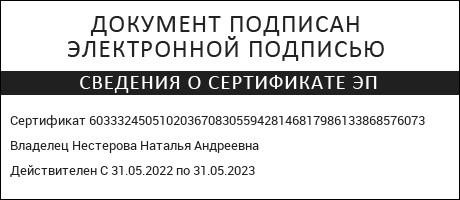 № п/пНаименование разделов и тем программыКоличество часовКоличество часовКоличество часовДата изученияВиды деятельностиВиды, формы контроляЭлектронные (цифровые) образовательные ресурсы№ п/пНаименование разделов и тем программывсегоконтрольные работыпрактические работыДата изученияВиды деятельностиВиды, формы контроляЭлектронные (цифровые) образовательные ресурсыРаздел 1. ПОВТОРЕНИЕРаздел 1. ПОВТОРЕНИЕРаздел 1. ПОВТОРЕНИЕРаздел 1. ПОВТОРЕНИЕРаздел 1. ПОВТОРЕНИЕРаздел 1. ПОВТОРЕНИЕРаздел 1. ПОВТОРЕНИЕРаздел 1. ПОВТОРЕНИЕРаздел 1. ПОВТОРЕНИЕ1.1.Повторение пройденного материала50005.09.202210.09.2022чтение текста, лекция,конспектированиеУстный опрос;https://resh.edu.ru/subject/lesson/7621/Итого по разделуИтого по разделу5Раздел 2. ОБЩИЕ СВЕДЕНИЯ О ЯЗЫКЕРаздел 2. ОБЩИЕ СВЕДЕНИЯ О ЯЗЫКЕРаздел 2. ОБЩИЕ СВЕДЕНИЯ О ЯЗЫКЕРаздел 2. ОБЩИЕ СВЕДЕНИЯ О ЯЗЫКЕРаздел 2. ОБЩИЕ СВЕДЕНИЯ О ЯЗЫКЕРаздел 2. ОБЩИЕ СВЕДЕНИЯ О ЯЗЫКЕРаздел 2. ОБЩИЕ СВЕДЕНИЯ О ЯЗЫКЕРаздел 2. ОБЩИЕ СВЕДЕНИЯ О ЯЗЫКЕРаздел 2. ОБЩИЕ СВЕДЕНИЯ О ЯЗЫКЕ2.1.Богатство и выразительность русского языка.Лингвистика как наука о язык.20012.09.202213.09.2022Анализировать лексические значения многозначных слов, сравнивать прямое и переносное значения слова, значения слов в синонимическом ряду и антонимической паре, значения слова и фразеологизма, наблюдать за образованием новых слов от иноязычных, использованием «старых» слов в новом значении.;Самостоятельно формулировать суждения о красоте и богатстве русского языка на основе проведённого анализа.;Анализировать прозаические и поэтические тексты с точки зрения использования в них изобразительновыразительных языковых средств.;Cамостоятельно формулировать обобщения и выводы о словарном богатстве русского языка.; Характеризовать основные разделы лингвистики.; Определять основания для сравнения слова и социальных знаков (дорожные знаки, знаки сервисов, предупредительные знаки, математические символы и проч.).; Характеризовать язык как систему знаков и как средство человеческого общения.;Выявлять и сравнивать основные единицы языка и речи (в пределах изученного в начальнойшколе);Устный опрос;https://pandia.ru/text/79/147/83189.phpИтого по разделуИтого по разделу2Раздел 3. ЯЗЫК И РЕЧЬРаздел 3. ЯЗЫК И РЕЧЬРаздел 3. ЯЗЫК И РЕЧЬРаздел 3. ЯЗЫК И РЕЧЬРаздел 3. ЯЗЫК И РЕЧЬРаздел 3. ЯЗЫК И РЕЧЬРаздел 3. ЯЗЫК И РЕЧЬРаздел 3. ЯЗЫК И РЕЧЬРаздел 3. ЯЗЫК И РЕЧЬ3.1.Язык и речь. Монолог. Диалог. Полилог.50015.09.202220.09.2022Создавать устные монологические высказывания на основе жизненных наблюдений, чтения научноучебной, художественной и научно- популярной литературы.;Тестирование;https://resh.edu.ru/subject/lesson/7653/conspect/312212/3.2.Речь как деятельность50022.09.202227.09.2022Устно пересказывать прочитанный или прослушанный текст, в том числе с изменением лица рассказчика.;Участвовать в диалоге на лингвистические темы (в рамках изученного) и диалоге/полилоге на основе жизненных наблюдений. ;Использовать приёмы различных видов аудирования и чтения.;Устно и письменно формулировать тему и главную мысль прослушанного и прочитанного текста, вопросы по содержанию текста и отвечать на них. ; Анализировать содержание исходного текста, подробно и сжато передавать его в письменной форме.;Анализировать содержание исходного текста, подробно и сжато передавать его в письменной форме.;Устный опрос;https://resh.edu.ru/subject/lesson/7621/conspect/306307/Итого по разделуИтого по разделу10Раздел 4. ТЕКСТРаздел 4. ТЕКСТРаздел 4. ТЕКСТРаздел 4. ТЕКСТРаздел 4. ТЕКСТРаздел 4. ТЕКСТРаздел 4. ТЕКСТРаздел 4. ТЕКСТРаздел 4. ТЕКСТ4.1.Текст и его основные признаки. Композиционная структура текста.50029.09.202203.10.2022Распознавать основные признаки текста.;Членить текст на композиционносмысловые части (абзацы).;Устный опрос;https://resh.edu.ru/subject/lesson/7624/4.2.Функциональносмысловые типы речи. Повествование как тип речи.Рассказ. Смысловой анализ текста. Информационная переработка текста. Редактирование текста.50004.10.202210.10.2022Распознавать средства связи предложений и частей текста (формы слова, однокоренные слова, синонимы, антонимы, личные местоимения, повтор слова); применять эти знания при создании собственного текста (устного и письменного).; Анализировать и характеризовать текст с точки зрения его соответствия основным признакам (наличие темы, главной мысли, грамматической связи предложений, цельности и относительной законченности); с точки зрения его принадлежности к функциональносмысловому типу речи.; Устанавливать взаимосвязь описанных в тексте событий, явлений, процессов.;Создавать тексты, опираясь на знание основных признаков текста, особенностей функциональносмысловых типов речи, функциональных разновидностей языка (в рамках изученного).; Создавать тексты функционально- смыслового типа речи (повествование) с опорой на жизненный и читательский опыт; тексты с опорой на сюжетную картину.;Восстанавливать деформированный текст, корректировать восстановленный текст с опорой на образец.;Составлять план текста (простой, сложный) и пересказывать его содержание по плану в устной и письменной форме, в том числе с изменением лица рассказчика.;Представлять сообщение на заданную тему в виде презентации.;Создавать текст электронной презентации с учётом внеязыковых требований, предъявляемых к ней, и в соответствии со спецификой употребления языковых средств.;Редактировать собственные/созданные другими обучающимися тексты с целью совершенствования их содержания: оценивать достоверность фактического материала, анализировать текст с точки зрения целостности, связности, информативности.;Сопоставлять исходный и отредактированныйтексты.;Тестирование;https://resh.edu.ru/subject/lesson/7660/Итого по разделу:Итого по разделу:10Раздел 5. ФУНКЦИОНАЛЬНЫЕ РАЗНОВИДНОСТИ ЯЗЫКАРаздел 5. ФУНКЦИОНАЛЬНЫЕ РАЗНОВИДНОСТИ ЯЗЫКАРаздел 5. ФУНКЦИОНАЛЬНЫЕ РАЗНОВИДНОСТИ ЯЗЫКАРаздел 5. ФУНКЦИОНАЛЬНЫЕ РАЗНОВИДНОСТИ ЯЗЫКАРаздел 5. ФУНКЦИОНАЛЬНЫЕ РАЗНОВИДНОСТИ ЯЗЫКАРаздел 5. ФУНКЦИОНАЛЬНЫЕ РАЗНОВИДНОСТИ ЯЗЫКАРаздел 5. ФУНКЦИОНАЛЬНЫЕ РАЗНОВИДНОСТИ ЯЗЫКАРаздел 5. ФУНКЦИОНАЛЬНЫЕ РАЗНОВИДНОСТИ ЯЗЫКАРаздел 5. ФУНКЦИОНАЛЬНЫЕ РАЗНОВИДНОСТИ ЯЗЫКА5.1.Функциональные разновидности языка (общее представление)20011.10.202213.10.2022Распознавать тексты, принадлежащие к разным функциональным разновидностям языка: определять сферу использования и соотносить её с той или иной разновидностью языка.;Тестирование;https://multiurok.ru/files/urok-po-razvitiiu- rechifunktsionalnye-raznovidnos.htmlИтого по разделу:Итого по разделу:2Раздел 6. СИСТЕМА ЯЗЫКАРаздел 6. СИСТЕМА ЯЗЫКАРаздел 6. СИСТЕМА ЯЗЫКАРаздел 6. СИСТЕМА ЯЗЫКАРаздел 6. СИСТЕМА ЯЗЫКАРаздел 6. СИСТЕМА ЯЗЫКАРаздел 6. СИСТЕМА ЯЗЫКАРаздел 6. СИСТЕМА ЯЗЫКАРаздел 6. СИСТЕМА ЯЗЫКА6.1.Фонетика. Графика. Орфоэпия60014.10.202221.10.2022Понимать смыслоразличительную функцию звука речи в слове; приводить примеры.; Распознавать звуки речи по заданным характеристикам.;Определять звуковой состав слова.; Классифицировать звуки по заданным признакам.; Различать ударные и безударные гласные, звонкие и глухие, твёрдые и мягкие согласные.;Объяснять с помощью элементов транскрипции особенности произношения и написания слов.; Сравнивать звуковой и буквенный составы слова.; Членить слова на слоги и правильно переносить слова со строки на строку.;Определять место ударного слога, наблюдать за перемещением ударения при изменении формы слова.;Наблюдать за использованием выразительных средств фонетики в поэтических произведениях.; Проводить фонетический анализ слов.; Употреблять слова и их формы в соответствии с основными нормами литературного произношения: нормами произношения безударных гласных звуков; мягкого или твёрдого согласного перед [э] в иноязычных словах; сочетания согласных (чн, чт и др ); грамматических форм (прилагательных на -его,-ого, возвратных глаголов с -ся, -сь и др ).; Употреблять в речи слова и их формы в соответствии с нормами ударения (на отдельных примерах).;Находить необходимую информацию в орфоэпическом словаре и использовать её.; Правильно интонировать разные по цели и эмоциональной окраске высказывания.; Оценивать собственную и чужую речь с точки зрения соблюдения орфоэпических норм, нормударения, интонационных норм.;Устный опрос;https://resh.edu.ru/subject/lesson/384/6.2.Орфография20022.10.202224.10.2022Оперировать понятием «орфограмма» и различать буквенные и небуквенные орфограммы при проведении орфографического анализа слова.; Распознавать изученные орфограммы.; Применять знания по орфографии в практике правописания (в том числе применять знания о правописании разделительных ъ и ь).; Находить и использовать необходимую информацию.;Письменный контроль ;https://resh.edu.ru/subject/lesson/6359/train/142528/6.3.Лексикология140025.10.202219.11.2022Объяснять лексическое значение слова разными способами (подбор однокоренных слов; подбор синонимов и антонимов; определение значения слова по контексту, с помощью толкового словаря); Распознавать однозначные и многозначные слова, различать прямое и переносное значения слова.; Сравнивать прямое и переносное значения слова по заданному признаку.;Распознавать синонимы, антонимы, омонимы.; Различать многозначные слова и омонимы.; Уметь правильно употреблять слова-паронимы.; Характеризовать тематические группы слов, родовые и видовые понятия.;Находить основания для тематической группировки слов.;Группировать слова по тематическому признаку.; Проводить лексический анализ слов.;Находить необходимую информацию в лексических словарях разных видов (толковые словари, словари синонимов, антонимов,омонимов, паронимов) и использовать её;;Письменный контроль ;https://resh.edu.ru/subject/lesson/577/6.4.Морфемика. Орфография120021.11.202206.12.2022Характеризовать морфему как минимальную значимую единицу языка.;Распознавать морфемы в слове (корень, приставку, суффикс, окончание), выделять основу слова.; Определять чередование звуков в морфемах (в том числе чередование гласных с нулём звука).; Проводить морфемный анализ слов.;Применять знания по морфемике при выполнении языкового анализа различных видов и в практике правописания слов с изученными орфограммами.; Уместно использовать слова с суффиксами оценки в собственной речи.;Тестирование;https://resh.edu.ru/subject/lesson/413/Итого по разделу:Итого по разделу:34Раздел 7. МОРФОЛОГИЯ. КУЛЬТУРА РЕЧИ. ОРФОГРАФИЯРаздел 7. МОРФОЛОГИЯ. КУЛЬТУРА РЕЧИ. ОРФОГРАФИЯРаздел 7. МОРФОЛОГИЯ. КУЛЬТУРА РЕЧИ. ОРФОГРАФИЯРаздел 7. МОРФОЛОГИЯ. КУЛЬТУРА РЕЧИ. ОРФОГРАФИЯРаздел 7. МОРФОЛОГИЯ. КУЛЬТУРА РЕЧИ. ОРФОГРАФИЯРаздел 7. МОРФОЛОГИЯ. КУЛЬТУРА РЕЧИ. ОРФОГРАФИЯРаздел 7. МОРФОЛОГИЯ. КУЛЬТУРА РЕЧИ. ОРФОГРАФИЯРаздел 7. МОРФОЛОГИЯ. КУЛЬТУРА РЕЧИ. ОРФОГРАФИЯРаздел 7. МОРФОЛОГИЯ. КУЛЬТУРА РЕЧИ. ОРФОГРАФИЯ7.1.Морфология как раздел лингвистики10008.12.2022Анализировать и характеризовать особенности грамматического значения слова в отличие от лексического.;Распознавать самостоятельные (знаменательные) части речи и их формы в рамках изученного; служебные части речи; междометия, звукоподражательные слова (общее представление).; Группировать слова разных частей речи по заданным признакам, находить основания для классификации.;Применять знания о части речи как лексикограмматическом разряде слов, о грамматическом значении слова, о системе частей речи в русском языке для решения практико- ориентированных учебных задач.;Распознавать имена существительные, имена прилагательные, глаголы.;Проводить морфологический анализ имён существительных, частичный морфологический анализ имён прилагательных, глаголов.; Применять знания по морфологии при выполнении языкового анализа различных видов в речевой практике.;0.5https://resh.edu.ru/subject/lesson/2244/7.2.Имя существительное241009.12.202217.01.2023Определять и характеризовать общее грамматическое значение, морфологические признаки и синтаксические функции имени существительного.;Объяснять роль имени существительного в речи.; Определять и характеризовать лексикограмматические разряды имён существительных по значению, имена существительные собственные и нарицательные; имена существительные одушевлённые и неодушевлённые.;Различать типы склонения имён существительных.; Выявлять разносклоняемые и несклоняемые имена существительные.; Определять род, число, падеж, тип склонения имён существительных.;Группировать имена существительные по заданным морфологическим признакам.; Проводить морфологический анализ имён существительных.;Употреблять имена существительные в соответствии с нормами словоизменения, произношения, постановки в них ударения (в рамках изученного), употребления несклоняемых имён существительных, согласования прилагательного с существительным общего рода.; Применять нормы правописания имёнсуществительных с изученными орфограммами.;Письменный контроль ;https://resh.edu.ru/subject/lesson/7629/7.3.Имя прилагательное141019.01.202306.02.2023Определять и характеризовать общее грамматическое значение, морфологические признаки и синтаксические функции имени прилагательного.;Характеризовать его роль в речи.; Правильно склонять имена прилагательные.; Применять правила правописания безударных окончаний имён прилагательных.; Различать полную и краткую формы имён прилагательных.;Применять правила правописания кратких форм имён прилагательных с основой на шипящий.; Анализировать особенности использования имён прилагательных в изучаемых текстах.; Проводить частичный морфологический анализ имён прилагательных (в рамках изученного).; Применять нормы словоизменения имён прилагательных, нормы согласования имён прилагательных с существительными общего рода, неизменяемыми именами существительными; нормы произношения, постановки ударения (в рамках изученного).; Применять нормы правописания о — е после шипящих и ц в суффиксах и окончаниях имён прилагательных; правописания не с именами прилагательными.;Практическая работа ;https://resh.edu.ru/subject/lesson/7629/7.4.Глагол281007.02.202317.03.2023Определять и характеризовать общее грамматическое значение, морфологические признаки и синтаксические функции глагола .; Объяснять его роль в словосочетании и предложении, а также в речи.;Различать глаголы совершенного и несовершенного вида, возвратные и невозвратные.; Применять правила правописания -тся и -ться в глаголах; суффиксов -ова- — -ева-, -ыва- — -ива-.; Распознавать инфинитив и личные формы глагола, приводить соответствующие примеры.;Называть грамматические свойства инфинитива (неопределённой формы) глагола.;Применять правила использования ь как показателя грамматической формы инфинитива.; Определять основу инфинитива.;Письменный контроль ;https://resh.edu.ru/subject/lesson/7627/Итого по разделу:Итого по разделу:67Раздел 8. СИНТАКСИС. КУЛЬТУРА РЕЧИ. ПУНКТУАЦИЯРаздел 8. СИНТАКСИС. КУЛЬТУРА РЕЧИ. ПУНКТУАЦИЯРаздел 8. СИНТАКСИС. КУЛЬТУРА РЕЧИ. ПУНКТУАЦИЯРаздел 8. СИНТАКСИС. КУЛЬТУРА РЕЧИ. ПУНКТУАЦИЯРаздел 8. СИНТАКСИС. КУЛЬТУРА РЕЧИ. ПУНКТУАЦИЯРаздел 8. СИНТАКСИС. КУЛЬТУРА РЕЧИ. ПУНКТУАЦИЯРаздел 8. СИНТАКСИС. КУЛЬТУРА РЕЧИ. ПУНКТУАЦИЯРаздел 8. СИНТАКСИС. КУЛЬТУРА РЕЧИ. ПУНКТУАЦИЯРаздел 8. СИНТАКСИС. КУЛЬТУРА РЕЧИ. ПУНКТУАЦИЯ8.1.Синтаксис и пунктуация как разделы лингвистики. Словосочетание20027.03.202328.03.2023Распознавать единицы синтаксиса (словосочетание и предложение).; Определять функции знаков препинания.; Выделять словосочетания из предложения, распознавать словосочетания по морфологическим свойствам главного слова (именные, глагольные, наречные).;Определять средства связи слов в словосочетании.; Определять нарушения норм сочетания слов в составе словосочетания.;Проводить синтаксический анализ словосочетаний (в рамках изученного).;Устный опрос;https://resh.edu.ru/subject/lesson/575/8.2.Простое двусоставное предложение50030.03.202304.04.2023Распознавать предложения по цели высказывания (повествовательные, побудительные, вопросительные), эмоциональной окраске (восклицательные и невосклицательные), количеству грамматических основ (простые и сложные), наличию второстепенных членов (распространённые и нераспространённые) и характеризовать их.;Употреблять повествовательные, побудительные, вопросительные, восклицательные предложения в речевой практике, корректируя интонацию в соответствии с коммуникативной целью высказывания.;Определять главные (грамматическую основу) и второстепенные члены предложения.; Определять и характеризовать морфологические средства выражения подлежащего (именем существительным или местоимением в именительном падеже, сочетанием именисуществительного в форме именительного падежа с существительным или местоимением в форме творительного падежа с предлогом; сочетанием имени числительного в форме именительного падежа с существительным в форме родительного падежа) и сказуемого (глаголом, именем существительным, именем прилагательным).; Применять правила постановки тире между подлежащим и сказуемым.;Различать распространённые и нераспространённые предложения, находить основания для сравнения и сравнивать их.; Определять виды второстепенных членов предложения и морфологические средства их выражения (в рамках изученного).; Проводить синтаксический анализ простых двусоставных предложений.;Письменный контроль ;https://resh.edu.ru/subject/lesson/544/8.3.Простое осложнённое предложение70006.04.202311.04.2023Анализировать и распознавать неосложнённые предложения и предложения, осложнённые однородными членами или обращением.; Находить в предложении однородные члены и обобщающие слова при них.;Правильно интонировать эти предложения.; Характеризовать роль однородных членов предложения в речи.;Точно использовать слова, обозначающие родовые и видовые понятия, в конструкциях с обобщающим словом при однородных членах.; Самостоятельно составлять схемы однородных членов в предложениях (по образцу).; Применять пунктуационные нормы постановки знаков препинания в предложениях с однородными членами и обобщающим словом при них (в рамках изученного).;Распознавать в предложении обращение.; Устанавливать отсутствие грамматической связи обращения с предложением (обращение не является членом предложения).;Правильно интонировать предложения с обращением.;Применять правила пунктуационного оформления обращения.;Проводить синтаксический анализ простых осложнённых предложений.;Письменный контроль ;https://resh.edu.ru/subject/lesson/1218/8.4.Сложное предложение41013.04.202317.04.2023Анализировать простые и сложные предложения с точки зрения количества грамматических основ.;Письменный контроль ;https://resh.edu.ru/subject/lesson/36/8.5.Предложения с прямой речью30018.04.202321.04.2023Анализировать предложения с прямой речью и сравнивать их с точки зрения позиции слов автора в предложении и пунктуационного оформления этих предложений.;Письменный контроль ;https://resh.edu.ru/subject/lesson/38/8.6.Диалог20022.04.202324.04.2023Моделировать диалоги на лингвистические темы (в рамках изученного) и темы на основе жизненных наблюдений.;Письменный контроль ;https://resh.edu.ru/subject/lesson/38/Итого по разделу:Итого по разделу:23Раздел 9. ПОВТОРЕНИЕРаздел 9. ПОВТОРЕНИЕРаздел 9. ПОВТОРЕНИЕРаздел 9. ПОВТОРЕНИЕРаздел 9. ПОВТОРЕНИЕРаздел 9. ПОВТОРЕНИЕРаздел 9. ПОВТОРЕНИЕРаздел 9. ПОВТОРЕНИЕРаздел 9. ПОВТОРЕНИЕ9.1.Повторение пройденного материала50025.04.202304.05.2023тестированиеПисьменный контроль ;https://resh.edu.ru/subject/lesson/7705/conspect/307206/Итого по разделу:Итого по разделу:5Раздел 10. ИТОГОВЫЙ КОНТРОЛЬРаздел 10. ИТОГОВЫЙ КОНТРОЛЬРаздел 10. ИТОГОВЫЙ КОНТРОЛЬРаздел 10. ИТОГОВЫЙ КОНТРОЛЬРаздел 10. ИТОГОВЫЙ КОНТРОЛЬРаздел 10. ИТОГОВЫЙ КОНТРОЛЬРаздел 10. ИТОГОВЫЙ КОНТРОЛЬРаздел 10. ИТОГОВЫЙ КОНТРОЛЬРаздел 10. ИТОГОВЫЙ КОНТРОЛЬ10.1.Сочинения50505.05.202313.05.2023написание сочинений10.2.Изложения30315.05.202318.05.2023написание изложений10.3.Контрольные и проверочные работы40419.05.202325.05.2023контрольные работы и их анализИтого по разделу:Итого по разделу:12ОБЩЕЕ КОЛИЧЕСТВО ЧАСОВ ПО ПРОГРАММЕОБЩЕЕ КОЛИЧЕСТВО ЧАСОВ ПО ПРОГРАММЕ170412№ п/пТема урокаКоличество часовКоличество часовКоличество часовДата изученияКонтролируемые элементы содержанияПроверяемые элементы содержанияВиды, формы контроля№ п/пТема урокавсегоконтрольные работыпрактические работыДата изученияКонтролируемые элементы содержанияПроверяемые элементы содержанияВиды, формы контроля1Богатство и выразительность русского языка10001.09.2022Анализ текстаБогатство и выразительность русского языкаУстный опрос;2Лингвистика как наука о языке. Язык как знаковая система и средство человеческого общения.Основные единицы языка и речи: звук, морфема, слово, словосочетание, предложение10002.09.2022Лингвистика как наука о языкеУстный опрос;3Повторение изученного в начальной школе. Орфография. Правописание гласных и согласных в корне1005.09.2022Правописание корней. Морфемный анализ словаБуквенные и небуквенные орфограммы Понятие «орфограмма».Устный опрос;4Повторение изученного в начальной школе. Орфография. Правописание разделительного мягкого(ь) и разделительного твёрдого (ъ) знаков10006.09.2022Употребление разделительного мягкого (ь) и разделительного твёрдого (ъ) знаков Фонетический анализ слова.Морфемный анализсловаБуквенные и небуквенные орфограммы Понятие «орфограмма».Письменный контроль ;5Повторение изученного в начальной школе. Состав слова11007.09.2022Значимые части слова (морфемы)Виды морфемПисьменный контроль ;6Повторение изученного в начальной школе. Морфология. Самостоятельные и служебные части речи10008.09.2022Морфология. Самостоятельные и служебные части речиГрамматическое значение слова. Части речи как лексикограмматические разряды слов. Система частей речи в русском языкеЗачет;7Повторение изученного в начальной школе. Синтаксис10009.09.2022Второстепенные члены предложения Синтаксис. Виды предложений по цели высказывания и по эмоциональной окраске.Подлежащее и сказуемое как главные члены предложенияВиды предложений по цели высказывания и по эмоциональной окраске.Второстепенные члены предложенияПодлежащее и сказуемое как главные члены предложения. Синтаксис.Тестирование;8Речь устная и письменная10012.09.2022Речь устная и письменная, монологическая и диалогическая, полилогУстный опрос;9Монолог. Диалог. Полилог10013.09.2022Отбор языковых средств в тексте в зависимости от темы, цели, адресата и ситуации общенияРечь устная и письменная, монологическая и диалогическая, полилогУстный опрос;10Речевые формулы приветствия, прощания, просьбы, благодарности10014.09.2022Овладение основными нормами речевого этикета Отбор языковых средств в тексте в зависимости от темы, цели, адресата и ситуации общенияРечевые формулы приветствия, прощания, просьбы, благодарностиУстный опрос;11Виды речевой деятельности (говорение, слушание, чтение, письмо), их особенности10015.09.2022Отбор языковых средств в тексте в зависимости от темы, цели, адресата и ситуации общенияРечь устная и письменная, монологическая и диалогическая, полилогТестирование;12Виды аудирования: выборочное, ознакомительное, детальное10016.09.2022Отбор языковых средств в тексте в зависимости от темы, цели, адресата и ситуации общенияПодробное и сжатое изложение содержания текста. Изложение содержание текста с изменением лица рассказчикаУстный опрос;13Виды чтения: изучающее, ознакомительное, просмотровое, поисковое10019.09.2022Отбор языковых средств в тексте в зависимости от темы, цели, адресата и ситуации общенияПрактическая работа ;14Понятие о тексте. Тема, главная мысль текста. Микротемы текста10020.09.2022Текст как речевое произведение. Смысловая и композиционная целостность текстаПонятие о тексте. Основные признаки текста. Тема и главная мысль текста, микротемаУстный опрос;15Композиционная структура текста. Абзац10021.09.2022Текст как речевое произведение. Смысловая и композиционная целостность текстаАбзац как средство членения текста на композиционно- смысловые частиПрактическая работа ;16Средства связи предложений и частей текста10022.09.2022Средства связи предложений в текстеСредства связи предложений и частей текста (формы слова, однокоренные слова, синонимы, антонимы, личные местоимения, повтор слова и др.)Практическая работа ;17Функционально-смысловые типы речи: описание, повествование, рассуждение10023.09.2022Стили и функциональносмысловые типы речиФункционально-смысловые типы речи: описание, повествование, рассуждениеТестирование;18Повествование как тип речи. Рассказ10029.09.2022Стили и функциональносмысловые типы речиПовествование как тип речи. РассказПрактическая работа ;19Повествование как тип речи. Рассказ. Практикум10030.09.2022Стили и функциональносмысловые типы речиПовествование как тип речи. РассказПисьменный контроль ;20Сочинение по сюжетной картине10001.10.2022Создание текстов различных стилей и функциональносмысловых типов речиФункционально-смысловые типы речи: описание, повествование, рассуждениеПисьменный контроль ;21Смысловой анализ текста10003.10.2022Анализ текстаСмысловой анализ текста: его композиционных особенностей, количества микротем и абзацев, способов и средств связи предложений в тексте; использование языковых средств выразительности (сравнение, эпитет, олицетворение, метафора)Практическая работа ;22Смысловой анализ текста. Практикум10004.10.2022Анализ текстаСмысловой анализ текста: его композиционных особенностей, количества микротем и абзацев, способов и средств связи предложений в тексте; использование языковых средств выразительности (сравнение, эпитет, олицетворение, метафора)Письменный контроль ;23Информационная переработка текста: простой и сложный план текста10006.10.2022Информационная обработка текстов различных стилей и жанровИнформационная переработка текста. Простой и сложный план текстаПисьменный контроль ;24Изложение и его виды10007.10.2022Информационная обработка текстов различных стилей и жанровСмысловой анализ текста: его композиционных особенностей, количества микротем и абзацев, способов и средств связи предложений в тексте; использование языковых средств выразительности (сравнение, эпитет, олицетворение, метафора)Письменный контроль ; изложение ;25Функциональные разновидности языка10008.10.2022Стили и функциональносмысловые типы речиПонятие о функциональных разновидностях языка (общее представление)Устный опрос;26Изложение. Проверочная работа10010.10.2022Информационная обработка текстов различных стилей и жанровПодробное и сжатое изложение содержания текста. Изложение содержание текста с изменением лица рассказчикаПисьменный контроль ;27Редактирование текста10011.10.2022Отбор языковых средств в тексте в зависимости от темы, цели, адресата и ситуации общенияПисьменный контроль ;28Фонетика и графика как разделы лингвистики. Звук как единица языка. Смыслоразличительная роль звука.Система гласных звуков10013.10.2022Звуки и буквыЗвук как единица языка Система гласных звуковСмыслоразличительная роль звука.Фонетика и графика как разделы лингвистикиТестирование;29Система согласных звуков. Основные выразительные средства фонетики10014.10.2022Анализ средств выразительности Звуки и буквыСистема согласных звуковЗачет;30Слог. Ударение. Свойства русского ударения10015.10.2022Фонетический анализ словаСлогУдарение. Свойства русского ударенияУстный опрос;31Изменение звуков в речевом потоке. Элементы фонетической транскрипции10017.10.2022Звуки и буквыИзменение звуков в речевом потоке Элементы фонетической транскрипцииПисьменный контроль ;32Соотношение звуков и букв. Прописные и строчные буквы. Способы обозначения [й’], мягкости согласных. Фонетический анализ слова10018.10.2022Звуки и буквы Фонетический анализ словаПрописные и строчные буквы Способы обозначения [й`]Способы обозначения мягкости согласных Элементы фонетической транскрипцииПисьменный контроль ;33Орфоэпия как раздел лингвистики. Основные орфоэпические нормы. Интонация, её функции. Основные элементы интонации10020.10.2022Орфоэпические нормыУстный опрос;34Орфография. Орфограмма. Буквенные и небуквенные орфограммы10021.10.2022ОрфографияОрфография как раздел лингвистикиПонятие «орфограмма». Буквенные и небуквенные орфограммыПисьменный контроль ;35Правописание разделительных Ъ и Ь10022.10.2022Употребление Ь и Ъ.Фонетический анализ слова.Морфемный анализ словаПравописание разделительных ъ и ьТестирование;36Повторение тем "Фонетика, графика, орфоэпия", "Орфография". Проверочная работа10024.10.2022Фонетический анализ словаОрфография как раздел лингвистики Фонетика и графика как разделы лингвистикиПрактическая работа ;37Лексикология как раздел лингвистики. Лексическое значение слова10025.10.2022Лексическое значение словаЛексикология как раздел лингвистикиПрактическая работа ;38Основные способы толкования лексического значения слова10027.10.2022Лексическое значение словаОсновные способы толкования лексического значения словаУстный опрос;39Слова однозначные и многозначные10028.10.2022Лексическое значение словаСлова однозначные и многозначныеУстный опрос;40Прямое и переносное значения слова10029.10.2022Лексическое значение словаПрямое и переносное значения словУстный опрос;41Тематические группы слов10007.11.2022Лексический анализ словаТематические группы словПрактическая работа ;42Обозначение родовых и видовых понятий10008.11.2022Лексический анализ словаОбозначение родовых и видовых понятийПисьменный контроль ;43Синонимы10010.11.2022Синонимы.Антонимы. ОмонимыСинонимыТестирование;44Антонимы10011.11.2022Синонимы. Антонимы.ОмонимыАнтонимыТестирование;45Омонимы10012.11.2022Синонимы. Антонимы. ОмонимыОмонимыТестирование;46Паронимы10014.11.2022Лексический анализ словаПаронимыТестирование;47Разные виды лексических словарей10015.11.2022Лексический анализ словаРазные виды лексических словарей и их роль в овладении словарным богатством родного языкаУстный опрос;48Строение словарной статьи10017.11.2022Лексический анализ словаЛексический анализ слова (в рамках изученного)Устный опрос;49Лексический анализ слова10018.11.2022Лексический анализ словаЛексический анализ слова (в рамках изученного)Практическая работа ;50Сочинение. Рассказ о событии10019.11.2022Создание текстов различных стилей и функциональносмысловых типов речиФункционально-смысловые типы речи: описание, повествование, рассуждениеПисьменный контроль ;51Повторение темы "Лексикология ". Проверочная работа10021.11.2022Лексический анализ словаЛексический анализ слова (в рамках изученного)Практическая работа ;52Морфемика как раздел лингвистики. Морфема как минимальная значимая единица языка10022.11.2022Значимые части слова (морфемы)Морфема как минимальная значимая единица языка Морфемика как раздел лингвистикиТестирование;53Основа слова10024.11.2022Значимые части слова (морфемы)Виды морфемПрактическая работа ;54Виды морфем10025.11.2022Значимые части слова (морфемы)Виды морфемПисьменный контроль ;55Чередование звуков в морфемах10026.11.2022Значимые части слова (морфемы)Чередование звуков в морфемах (в том числе чередование гласных с нулём звука)Практическая работа ;56Морфемный анализ слова10028.11.2022Морфемный анализ словаМорфемный анализ словаПисьменный контроль ;57Правописание корней с безударными проверяемыми и непроверяемыми гласными10029.11.2022Правописание корней. Морфемный анализ словаПравописание корней с безударными проверяемыми и непроверяемыми гласными (в рамках изученного)Письменный контроль ;58Правописание корней с проверяемыми, непроверяемыми, непроизносимыми согласными10001.12.2022Правописание корней. Морфемный анализ словаПравописание корней с проверяемыми и непроверяемыми непроизносимыми согласными (в рамках изученного)Письменный контроль ;59Правописание Ё-О после шипящих в корне слова10002.12.2022Употребление гласных букв О/Е (Ё) после шипящих и ЦПравописание ё/о после шипящих в корне словаТестирование;60Правописание неизменяемых на письме приставок10003.12.2022Правописание приставокПравописание неизменяемых на письме приставок и приставок на з (с)Зачет;61Правописание приставок на -З (-С)10005.12.2022Правописание приставокПравописание неизменяемых на письме приставок и приставок на з (с)Тестирование;62Правописание Ы — И после приставок10006.12.2022Орфографический анализПравописание ы/и после приставокЗачет;63Правописание Ы — И после Ц10008.12.2022Орфографический анализПравописание ы/и после цЗачет;64Повторение темы "Морфемика. Орфография". Проверочная работа10009.12.2022Морфемный анализ слова Орфографический анализ словаМорфемика как раздел лингвистикиТестирование;65Морфология как раздел лингвистики. Грамматическое значение слова, его отличие от лексического.Части речи как лексико- грамматические разряды слов. Система частей речив русском языке10010.12.2022Самостоятельные и служебные части речиГрамматическое значение слова Морфология как раздел лингвистики Система частей речи в русском языкеЧасти речи как лексико-грамматические разряды словУстный опрос;66Имя существительное как часть речи. Роль имени существительного в речи10012.12.2022Самостоятельные части речиОбщее грамматическое значение, морфологические признаки и синтаксическая роль имени существительногоПисьменный контроль ;67Сочинение-фантазия (например, современная сказка)10013.12.2022Самостоятельные части речиОбщее грамматическое значение, морфологические признаки и синтаксическая роль имени существительногоРечь устная и письменная, монологическая и диалогическая, полилогПисьменный контроль ;68Лексико-грамматические разряды имён существительных: имена существительные собственные и нарицательные, одушевленные и неодушевленные10015.12.2022Самостоятельные части речиЛексико-грамматические разряды имен существительных Общее грамматическое значение, морфологические признаки и синтаксическая роль имени существительногоТестирование;69Правописание собственных имён существительных10016.12.2022Самостоятельные части речиОбщее грамматическое значение, морфологические признаки и синтаксическая роль имени существительного Правописание собственных имён существительныхТестирование;70Род, число, падеж имени существительного (повторение изученного в начальной школе)10017.12.2022Самостоятельные части речиНормы словоизменения, произношения имён существительных, нормы постановки ударенияПрактическая работа ;71Имена существительные общего рода10019.12.2022Самостоятельные части речиОбщее грамматическое значение, морфологические признаки и синтаксическая роль имени существительногоПрактическая работа ;72Имена существительные, имеющие форму только единственного или только множественного числа10020.12.2022Самостоятельные части речиНормы словоизменения, произношения имён существительных, нормы постановки ударенияТестирование;73Сжатое изложение10022.12.2022Отбор языковых средств в тексте в зависимости от темы, цели, адресата и ситуации общенияПодробное и сжатое изложение содержания текста. Изложение содержание текста с изменением лица рассказчикаПисьменный контроль ;74Типы склонения имён существительных (повторение изученного в начальной школе)10023.12.2022Самостоятельные части речиТипы склонения имён существительныхЗачет;75Правописание ь на конце имён существительных после шипящих10024.12.2022Употребление Ь и ЪПравописание ь на конце имён существительных после шипящихПисьменный контроль ;76Разносклоняемые имена существительные10026.12.2022Самостоятельные части речиРазносклоняемые имена существительныеПисьменный контроль ;77Правописание безударных окончаний имён существительных10027.12.2022Правописание падежных окончанийПравописание безударных окончаний имён существительныхПрактическая работа ;78Имена существительные склоняемые и несклоняемые10029.12.2022Самостоятельные части речиНесклоняемые имена существительныеПрактическая работа ;79Род несклоняемых имён существительных10030.12.2022Самостоятельные части речиНесклоняемые имена существительныеЗачет;80Морфологический анализ имён существительных10031.12.2022Морфологический анализ словаОбщее грамматическое значение, морфологические признаки и синтаксическая роль имени существительногоПисьменный контроль ;81Нормы словоизменения, произношения имён существительных, нормы постановки ударения10009.01.2023Орфоэпические нормыНормы словоизменения, произношения имён существительных, нормы постановки ударенияУстный опрос;82Правописание О и Е после шипящих и Ц в окончаниях имён существительных10010.01.2023Употребление гласных букв О/Е (Ё) после шипящих и ЦПравописание о/е (ё) после шипящих и ц в суффиксах и окончаниях имён существительныхПисьменный контроль ;83Правописание О и Е (Ё) после шипящих и Ц в суффиксах имён существительных10012.01.2023Употребление гласных букв О/Е (Ё) после шипящих и ЦПравописание о/е (ё) после шипящих и ц в суффиксах и окончаниях имён существительныхПисьменный контроль ;84Правописание суффиксов -ЧИК-/-ЩИК- имен существительных10013.01.2023Правописание суффиксов различных частей речи (кроме -Н-/- НН-)Правописание суффиксов -чик-/-щик-, -ек-/-ик- (-чик-) имён существительныхТестирование;85Правописание суффиксов -ЕК-/-ИК- имен существительных10014.01.2023Правописание суффиксов различных частей речи (кроме -Н-/- НН-)Правописание суффиксов -чик-/-щик-, -ек-/-ик- (-чик-) имён существительныхТестирование;86Слитное и раздельное написание НЕ с именами существительными10016.01.2023Слитное и раздельное написание НЕ с различными частямиречиСлитное и раздельное написание не с именами существительнымиТестирование;87Правописание корней с чередованием А // О: -ЛАГ-—-ЛОЖ-; -РАСТ- — -РАЩ- — -РОС-10017.01.2023Правописание корнейПравописание корней с чередованием о//а: -лаг-/-лож-, -раст-/-ращ-/рос-, -гор-/-гар-, -зор-/-зар-; -клан-/-клон, -скак-/ -скоч-Зачет;88Правописание корней с чередованием А // О: -ГАР-—-ГОР-, -ЗАР- — -ЗОР-10019.01.2023Правописание корнейПравописание корней с чередованием о//а: -лаг-/-лож-, -раст-/-ращ-/рос-, -гор-/-гар-, -зор-/-зар-; -клан-/-клон, -скак-/ -скоч-Зачет;89Правописание корней с чередованием А // О: --КЛАН-— -КЛОН-, -СКАК- — -СКОЧ-10020.01.2023Правописание корнейПравописание корней с чередованием о//а: -лаг-/-лож-, -раст-/-ращ-/рос-, -гор-/-гар-, -зор-/-зар-; -клан-/-клон, -скак-/ -скоч-Зачет;90Повторение по теме "Имя существительное". Проверочная работа11021.01.2023Морфологический анализ слова Орфографический анализ словаОбщее грамматическое значение, морфологические признаки и синтаксическая роль имени существительногоКонтрольная работа ;91Имя прилагательное как часть речи. Роль имени прилагательного в речи10023.01.2023Самостоятельные части речиОбщее грамматическое значение, морфологические признаки и синтаксическая роль имени прилагательного. Роль имени прилагательного в речиУстный опрос;92Выборочное изложение (функционально-смысловой тип речи описание, фрагмент из художественного текста)10024.01.2023Самостоятельные части речиРоль имени прилагательного в речиУстный опрос;93Склонение имён прилагательных (повторение изученного в начальной школе)10026.01.2023Правописание падежных и родовых окончанийПравописание безударных окончаний имён прилагательныхУстный опрос;94Правописание безударных окончаний имён прилагательных10027.01.2023Правописание падежных и родовых окончанийПравописание безударных окончаний имён прилагательныхПрактическая работа ;95Имена прилагательные полные и краткие, их синтаксические функции10028.01.2023Самостоятельные части речиПолная и краткая формы имён прилагательных, их синтаксическая рольЗачет;96Правописание кратких форм имён прилагательных с основой на шипящий10030.01.2023Орфографический анализПравописание кратких форм имён прилагательных с основой на шипящийПисьменный контроль ;97Морфологический анализ имён прилагательных10031.01.2023Морфологический анализ словаОбщее грамматическое значение, морфологические признаки и синтаксическая роль имени прилагательного. Роль имени прилагательного в речиПрактическая работа ;98Подробное изложение10002.02.2023Отбор языковых средств в тексте в зависимости от темы, цели, адресата и ситуации общенияПодробное и сжатое изложение содержания текста. Изложение содержание текста с изменением лица рассказчикаПисьменный контроль ;99Нормы произношения имен прилагательных, нормы постановки ударения10003.02.2023Орфоэпические нормыНормы словоизменения, произношения имён прилагательных, постановки ударения (в рамках изученного)Устный опрос;100Нормы словоизменения имен прилагательных10004.02.2023Грамматические нормы (морфологические нормы)Нормы словоизменения, произношения имён прилагательных, постановки ударения (в рамках изученного)Письменный контроль ;101Буквы О и Е после шипящих и Ц в окончаниях имён прилагательных10006.02.2023Употребление гласных букв О/Е (Ё) после шипящих и ЦПравописание о/е после шипящих и ц в суффиксах и окончаниях имён прилагательныхПрактическая работа ;102Буквы О и Е после шипящих и Ц в суффиксах имён прилагательных10007.02.2023Употребление гласных букв О/Е (Ё) после шипящих и ЦПравописание о/е после шипящих и ц в суффиксах и окончаниях имён прилагательныхПисьменный контроль ;103Правописание О и Е (Ё) после шипящих и Ц в суффиксах и окончаниях имён существительных и прилагательных10009.02.2023Употребление гласных букв О/Е (Ё) после шипящих и ЦПравописание о/е после шипящих и ц в суффиксах и окончаниях имён существительных и прилагательныхПисьменный контроль ;104Слитное и раздельное написание НЕ с именами прилагательными10010.02.2023Слитное и раздельное написание НЕ с различными частямиречиСлитное и раздельное написание не с именами прилагательнымиПисьменный контроль ;105Сочинение-описание10011.02.2023Создание текстов различных стилей и функциональносмысловых типов речиФункционально-смысловые типы речи: описание, повествование, рассуждениеПисьменный контроль ;106Повторение по теме "Имя прилагательное". Проверочная работа11013.02.2023Морфологический анализ словаОрфографический анализ словаОбщее грамматическое значение, морфологические признаки и синтаксическая роль имени прилагательного. Роль имени прилагательного в речиКонтрольная работа ;107Глагол как часть речи. Роль глагола в словосочетании и предложении, в речи10014.02.2023Самостоятельные части речиОбщее грамматическое значение, морфологические признаки и синтаксическая роль глагола. Роль глагола в речиЗачет;108Инфинитив и его грамматические свойства. Основа инфинитива (прошедшего времени), основа настоящего(будущего простого) времениглагола10016.02.2023Самостоятельные части речиОбщее грамматическое значение, морфологические признаки и синтаксическая роль глагола. Роль глагола в речиПисьменный контроль ;109Глаголы совершенного и несовершенного вида10017.02.2023Самостоятельные части речиГлаголы совершенного и несовершенного вида, возвратные и невозвратныеТестирование;110Глаголы совершенного и несовершенного вида (практикум)10018.02.2023Самостоятельные части речиГлаголы совершенного и несовершенного вида, возвратные и невозвратныеТестирование;111Глаголы возвратные и невозвратные10020.02.2023Самостоятельные части речиОбщее грамматическое значение, морфологические признаки и синтаксическая роль глагола. Роль глагола в речиЗачет;112Правописание -ТСЯ и -ТЬСЯ в глаголах10021.02.2023Орфографический анализПравописание в глаголах -тся и -ться, суффиксов -ова-/-ева-, -ыва-/ива-Письменный контроль ;113Правописание суффиксов -ОВА- — -ЕВА-, -ЫВА-—-ИВА- в глаголах10024.02.2023Правописание суффиксов различных частей речи (кроме -Н-/-НН-)Правописание в глаголах -тся и -ться, суффиксов -ова-/-ева-, -ыва-/ива-Тестирование;114Правописание суффиксов -ОВА- — -ЕВА-, -ЫВА-—-ИВА- в глаголах. Практикум10025.02.2023Правописание суффиксов различных частей речи (кроме -Н-/-НН-)Правописание в глаголах -тся и -ться, суффиксов -ова-/-ева-, -ыва-/ива-Тестирование;115Изменение глаголов по временам. Настоящее время:значение, образование, употребление10027.02.2023Самостоятельные части речиОбщее грамматическое значение, морфологические признаки и синтаксическая роль глагола. Роль глагола в речиПисьменный контроль ;116Прошедшее время: значение, образование, употребление10028.02.2023Самостоятельные части речиОбщее грамматическое значение, морфологические признаки и синтаксическая роль глагола. Роль глагола в речиПисьменный контроль ;117Будущее время: значение, образование, употребление10002.03.2023Самостоятельные части речиОбщее грамматическое значение, морфологические признаки и синтаксическая роль глагола. Роль глагола в речиПрактическая работа ;118Функционально-смысловые типы речи: описание, повествование, рассуждение. Практикум10003.03.2023Стили и функциональносмысловые типы речиФункционально-смысловые типы речи: описание, повествование, рассуждениеЗачет;119Изменение глаголов по лицам и числам. Типы спряжения глагола (повторение). Разноспрягаемые глаголы10004.03.2023Самостоятельные части речиСпряжение глаголаПисьменный контроль ;120Изменение глаголов по лицам и числам. Типы спряжения глагола. Практикум10006.03.2023Самостоятельные части речиСпряжение глаголаПисьменный контроль ;121Правописание безударных личных окончаний глаголов10007.03.2023Правописание личных окончаний глаголов и суффиксов причастийПравописание безударных личных окончаний глаголаПисьменный контроль ;122Правописание безударных личных окончаний глаголов. Практикум10009.03.2023Правописание личных окончаний глаголов и суффиксов причастийПравописание безударных личных окончаний глаголаТестирование;123Изложение содержание текста с изменением лица рассказчика10010.03.2023Отбор языковых средств в тексте в зависимости от темы, цели, адресата и ситуации общенияПодробное и сжатое изложение содержания текста. Изложение содержание текста с изменением лица рассказчикаПисьменный контроль ;124Морфологический анализ глагола10011.03.2023Морфологический анализ словаОбщее грамматическое значение, морфологические признаки и синтаксическая роль глагола. Роль глагола в речиПисьменный контроль ;125Средства связи предложений и частей текста. Практикум10013.03.2023Средства связи предложений в текстеСредства связи предложений и частей текста (формы слова, однокоренные слова, синонимы, антонимы, личные местоимения, повтор слова и др.)Письменный контроль ;126Правописание Ь в инфинитиве, в форме 2 лица единственного числа после шипящих10014.03.2023Употребление Ь и ЪИспользование ь как показателя грамматической формы в инфинитиве, в форме 2-го лица единственного числаПисьменный контроль ;127Правописание Ь в инфинитиве, в форме 2 лица единственного числа после шипящих. Практикум10016.03.2023Употребление Ь и ЪИспользование ь как показателя грамматической формы в инфинитиве, в форме 2-го лица единственного числаПисьменный контроль ;128Сочинение-повествование10017.03.2023Создание текстов различных стилей и функциональносмысловых типов речиФункционально-смысловые типы речи: описание, повествование, рассуждениеПисьменный контроль ;129Правописание гласной перед суффиксом -Л- в формах прошедшего времени глагола10027.03.2023Правописание суффиксов различных частей речи (кроме -Н-/-НН-)Правописание гласной перед суффиксом -л- в формах прошедшего времени глаголаУстный опрос;130Правописание гласной перед суффиксом -Л- в формах прошедшего времени глагола. Практикум10028.03.2023Правописание суффиксов различных частей речи (кроме -Н-/-НН-)Правописание гласной перед суффиксом -л- в формах прошедшего времени глаголаПисьменный контроль ;131Слитное и раздельное написание НЕ с глаголами10030.03.2023Слитное и раздельное написание НЕ с различными частямиречиСлитное и раздельное написание не с глаголамиПисьменный контроль ;132Нормы постановки ударения в глагольных формах10031.03.2023Орфоэпические нормыУстный опрос;133Нормы словоизменения глаголов10001.04.2023Грамматические нормы (морфологические нормы)Общее грамматическое значение, морфологические признаки и синтаксическая роль глагола. Роль глагола в речиПисьменный контроль ;134Правописание корней с чередованием Е // И10003.04.2023Правописание корнейПравописание корней с чередованием е/иПисьменный контроль ;135Правописание корней с чередованием Е // И. Практикум10004.04.2023Правописание корнейПравописание корней с чередованием е/иТестирование;136Повторение по теме "Глагол". Проверочная работа11006.04.2023Морфологический анализ слова Орфографический анализ словаОбщее грамматическое значение, морфологические признаки и синтаксическая роль глагола. Роль глагола в речиКонтрольная работа ;137Синтаксис и пунктуация как разделы лингвистики. Словосочетание и предложение как единицы синтаксиса. Знаки препинания и их функции10007.04.2023Пунктуационный анализПунктуация как раздел лингвистики Синтаксис как раздел лингвистикиУстный опрос;138Словосочетание и его признаки. Основные виды словосочетаний по морфологическим свойствам главного слова (именные, глагольные, наречные). Средства связи слов в словосочетании10008.04.2023СловосочетаниеВиды словосочетаний по характеру главного слова. Средства связи слов в словосочетанииСловосочетание и предложение как единицы синтаксисаПисьменный контроль ;139Синтаксический анализ словосочетаний10010.04.2023СловосочетаниеВиды словосочетаний по характеру главного слова. Средства связи слов в словосочетанииПисьменный контроль ;140Предложение и его признаки. Виды предложений по цели высказывания: смысловые и интонационные особенности, знаки препинания в конце предложения10011.04.2023Предложение. Грамматическая (предикативная) основа предложения. Подлежащее и сказуемое как главные члены предложенияВиды предложений по цели высказывания и эмоциональной окраске Предложение как единица синтаксисаУстный опрос;141Виды предложений по эмоциональной окраске: смысловые и интонационные особенности, знаки препинания в конце предложения10013.04.2023Предложение. Грамматическая (предикативная) основа предложения. Подлежащее и сказуемое как главные члены предложенияВиды предложений по цели высказывания и эмоциональной окраскеУстный опрос;142Главные члены предложения (грамматическая основа). Подлежащее, морфологические средства его выражения10014.04.2023Предложение. Грамматическая (предикативная) основа предложения. Подлежащее и сказуемое как главные члены предложенияГлавные члены предложения (грамматическая основа) Морфологические средства выражения подлежащего (в виде имени существительного или местоимения в именительном падеже, сочетания имени существительного в форме именительного падежа с существительным или местоимением в форме творительного падежа с предлогом; сочетания имени числительного в форме именительного падежа с существительным в форме родительного падежа), сказуемого(в виде глагола, имени существительного, имени прилагательного)Письменный контроль ;143Главные члены предложения (грамматическая основа). Сказуемое, морфологические средства его выражения10015.04.2023Предложение. Грамматическая (предикативная) основа предложения. Подлежащее и сказуемое как главные члены предложенияГлавные члены предложения (грамматическая основа)Практическая работа ;144Тире между подлежащим и сказуемым10017.04.2023Знаки препинания между подлежащим и сказуемымТире между подлежащим и сказуемымПрактическая работа ;145Предложения распространённые и нераспространённые. Второстепенные члены предложения10018.04.2023Второстепенные члены предложения Распространённые и нераспространённые предложенияВторостепенные члены предложения (определение, дополнение, обстоятельство), типичные средства их выражения (в рамках изученного)Предложения распространённые и нераспространённыеПисьменный контроль ;146Второстепенные члены предложения. Определение и типичные средства его выражения (в рамках изученного)10020.04.2023Второстепенные члены предложенияВторостепенные члены предложения (определение, дополнение, обстоятельство), типичные средства их выражения (в рамках изученного)Предложения распространенные и нераспространенныеПрактическая работа ;147Дополнение (прямое и косвенное) и типичные средства его выражения (в рамках изученного)10021.04.2023Второстепенные члены предложенияВторостепенные члены предложения (определение, дополнение, обстоятельство), типичные средства их выражения (в рамках изученного)Практическая работа ;148Обстоятельство и типичные средства его выражения ( в рамках изученного). Виды обстоятельств по значению10022.04.2023Второстепенные члены предложенияВторостепенные члены предложения (определение, дополнение, обстоятельство), типичные средства их выражения (в рамках изученного)Практическая работа ;149Сжатое изложение10024.04.2023Отбор языковых средств в тексте в зависимости от темы, цели, адресата и ситуации общенияПодробное и сжатое изложение содержания текста. Изложение содержание текста с изменением лица рассказчикаПисьменный контроль ;150Синтаксический анализ простых двусоставных предложений10025.04.2023Синтаксический анализ простого предложенияПредложения простые и сложныеПисьменный контроль ;151Простое осложненное предложение. Однородные члены предложения, их роль в речи. Предложения с однородными членами (без союзов, с одиночным союзом И, союзами А, НО, ОДНАКО, ЗАТО, ДА (в значении И), ДА (в значении НО)) и их пунктуационное оформление10027.04.2023Осложнённое простое предложениеОднородные члены предложенияПисьменный контроль ;152Предложения с однородными членами (без союзов, с одиночным союзом И, союзами А, НО, ОДНАКО, ЗАТО, ДА (в значении И), ДА (в значении НО)) и ихпунктуационное оформление. Практикум10028.04.2023Знаки препинания в простом осложнённом предложенииЗнаки препинания в предложениях с однородными членами; с обобщающим словом при однородных членахПисьменный контроль ;153Предложения с обобщающим словом при однородных членах и их пунктуационное оформление10029.04.2023Знаки препинания в простом осложнённом предложенииЗнаки препинания в предложениях с однородными членами; с обобщающим словом при однородных членахПисьменный контроль ;154Сочинение по картине10001.05.2023Создание текстов различных стилей и функциональносмысловых типов речиФункционально-смысловые типы речи: описание, повествование, рассуждениеПисьменный контроль ;155Предложения с обращениями. Обращение (однословное и неоднословное) и средства его выражения. Пунктуационное оформление обращения10002.05.2023Осложнённое простое предложениеОбращениеПисьменный контроль ;156Синтаксический анализ простых осложнённых предложений10004.05.2023Синтаксический анализ простого предложенияПредложения простые и сложныеПисьменный контроль ;157Пунктуационный анализ простых осложнённых предложений10005.05.2023Пунктуационный анализПредложения простые и сложныеПрактическая работа ;158Предложения простые и сложные. Сложные предложения с бессоюзной и союзной связью10006.05.2023Сложное предложениеПредложения простые и сложныеПисьменный контроль ;159Предложения сложносочинённые и сложноподчинённые (общее представление, практическое усвоение)10011.05.2023Сложное предложениеПредложения простые и сложныеТестирование;160Пунктуационное оформление сложных предложений, состоящих из частей, связанных бессоюзной связью и союзами И, НО, А, ОДНАКО, ЗАТО, ДА10012.05.2023Знаки препинания в сложном предложении с союзной и бессоюзной связьюПредложения простые и сложныеПрактическая работа ;161Пунктуационное оформление сложных предложений, состоящих из частей, связанных бессоюзной связью и союзами И, НО, А, ОДНАКО, ЗАТО, ДА. Практикум10013.05.2023Знаки препинания в сложном предложении с союзной и бессоюзной связьюПредложения простые и сложныеПрактическая работа ;162Предложения с прямой речью. Пунктуационное оформление предложений с прямой речью10015.05.2023Знаки препинания при прямой речи, цитированииПредложения с прямой речьюПрактическая работа ;163Диалог. Пунктуационное оформление диалога10016.05.2023Знаки препинания при прямой речи, цитированииДиалогОформление диалога на письмеПисьменный контроль ;164Повторение темы "Синтаксис и пунктуация". Проверочная работа10018.05.2023Синтаксический анализ простого предложенияСинтаксис как раздел лингвистикиКонтрольная работа ;165Повторение изученного в 5 классе. Фонетика. Графика. Орфография. Орфоэпия10019.05.2023Орфографический анализ Орфоэпические нормы Фонетический анализ словаЭлементы фонетической транскрипцииПрактическая работа ;166Повторение изученного в 5 классе. Лексикология10020.05.2023Лексический анализ словаЛексический анализ слова (в рамках изученного)Устный опрос;167Повторение изученного в 5 классе. Морфемика. Орфография10022.05.2023Морфемный анализ слова Орфографический анализ словаМорфемный анализ словаТестирование;168Повторение изученного в 5 классе. Морфология. Орфография10023.05.2023Грамматические нормы (морфологические нормы) Морфологический анализ словаОрфографический анализОбщее грамматическое значение, морфологические признаки и синтаксическая роль глагола. Роль глагола в речиОбщее грамматическое значение, морфологические признаки и синтаксическая роль имени прилагательного. Роль имени прилагательного в речиОбщее грамматическое значение, морфологические признаки и синтаксическая роль имени существительногоЗачет;169Итоговая контрольная работа за курс 5 класса11025.05.2023Анализ текста Лексический анализ слова Морфемный анализ слова Морфологический анализ слова Орфографический анализОрфоэпические нормы Синтаксический анализ простого предложения Фонетический анализ словаОсновные разделы лингвистикиКонтрольная работа ;170Устное сочинение. Рассказ о событии10026.05.2023Создание текстов различных стилей и функциональносмысловых типов речиРечь устная и письменная, монологическая и диалогическая, полилогУстный опрос;ОБЩЕЕ КОЛИЧЕСТВО ЧАСОВ ПО ПРОГРАММЕОБЩЕЕ КОЛИЧЕСТВО ЧАСОВ ПО ПРОГРАММЕ17050